METRONOMEin Metronom ist ein Gerät, welches in gleichmäßigen Zeitabständen ein akustisches Signal erzeugt, um ein bestimmtes Tempo vorzugeben.Das Tempo WIRD dabei in “Beats per Minute” (bpm) angegeben.Schreibe ein Programm im Editor Open Roberta, sodass der Calliope Mini als Metronom eingesetzt werden kann!Löse die Aufgabe:Schülerin Mini wählt das folgende Tempo: 60 bpm= __ beats per minute= __ Schläge pro Minute1 Minute = __ Sekunden = _____ Millisekunden (MS)StartEin möglicher Ablauf des Prgogramms könnte so aussehenWIe lange muss zwischen jedem Schlag/Signalton gewartet werden?Setze BPMWurde Taste A gedrückt? Ja	NEINEin Solches Diagramm wird Flussdiagramm genannt.Vielleicht hilft dir dieses Grundgerüst WeiterWurde Taste B gedrückt?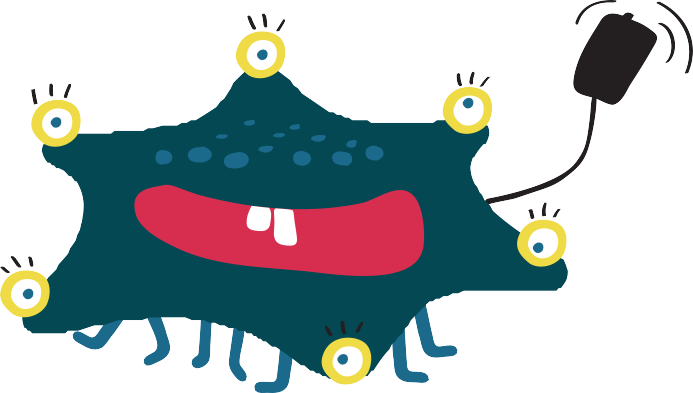 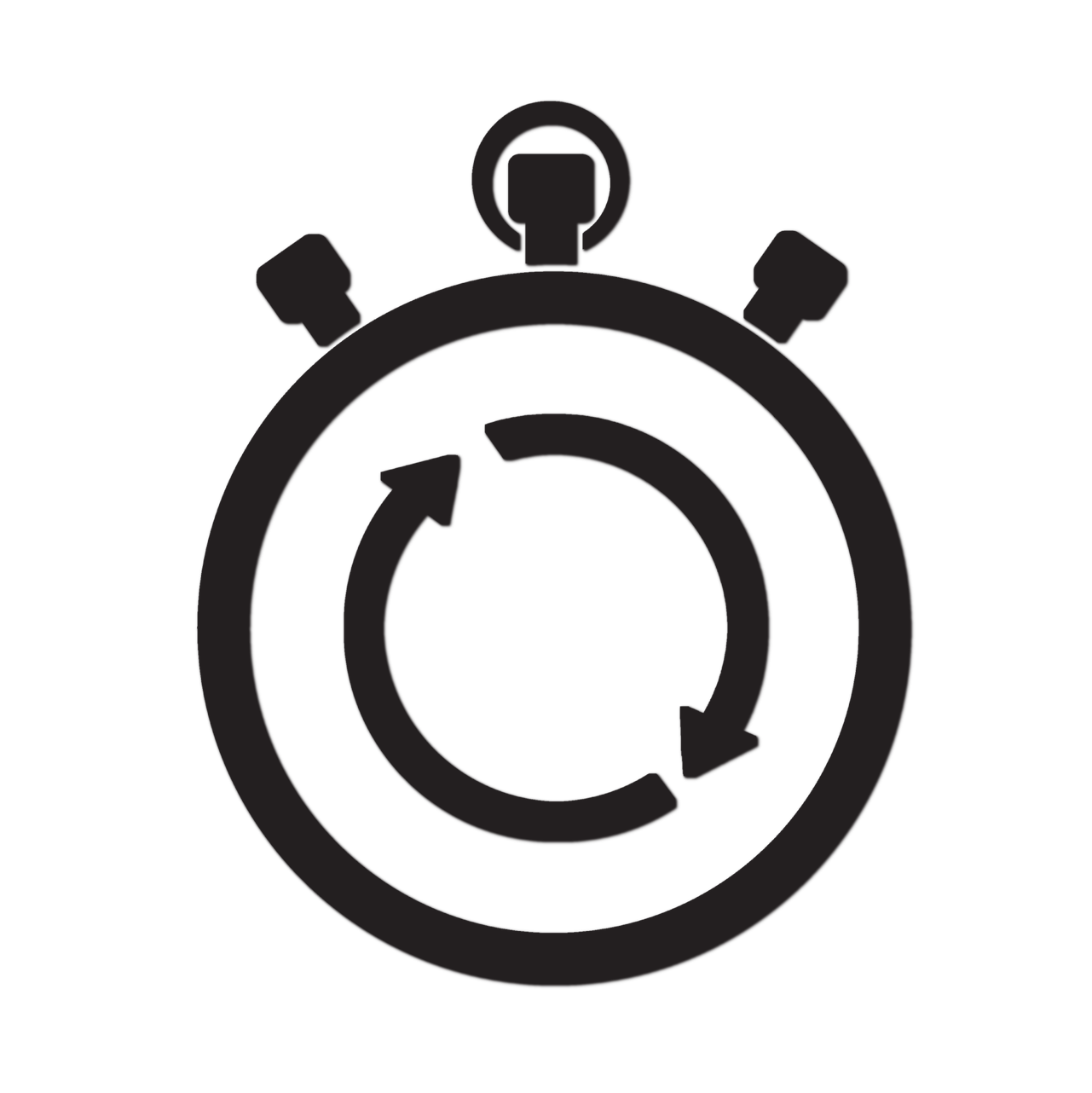 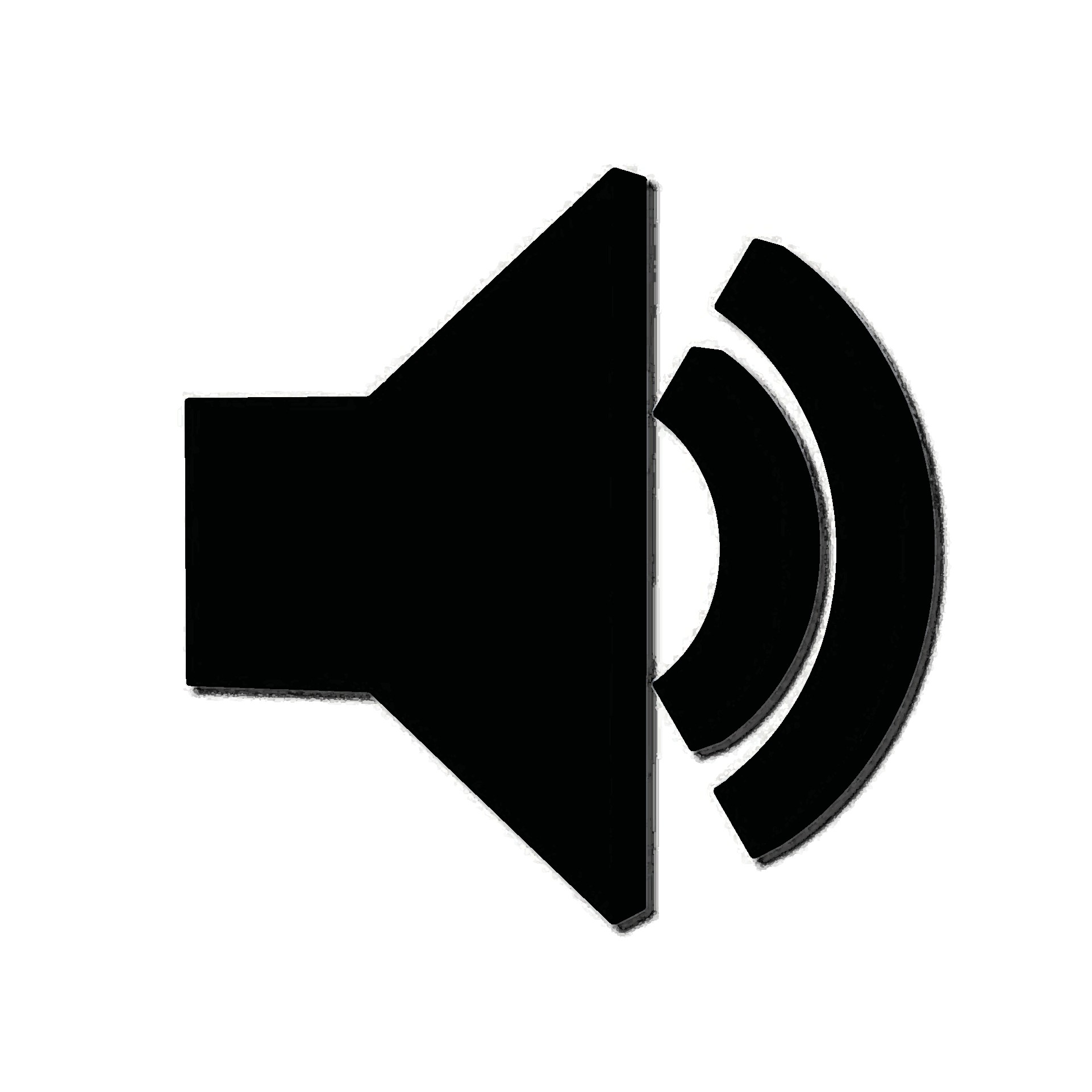 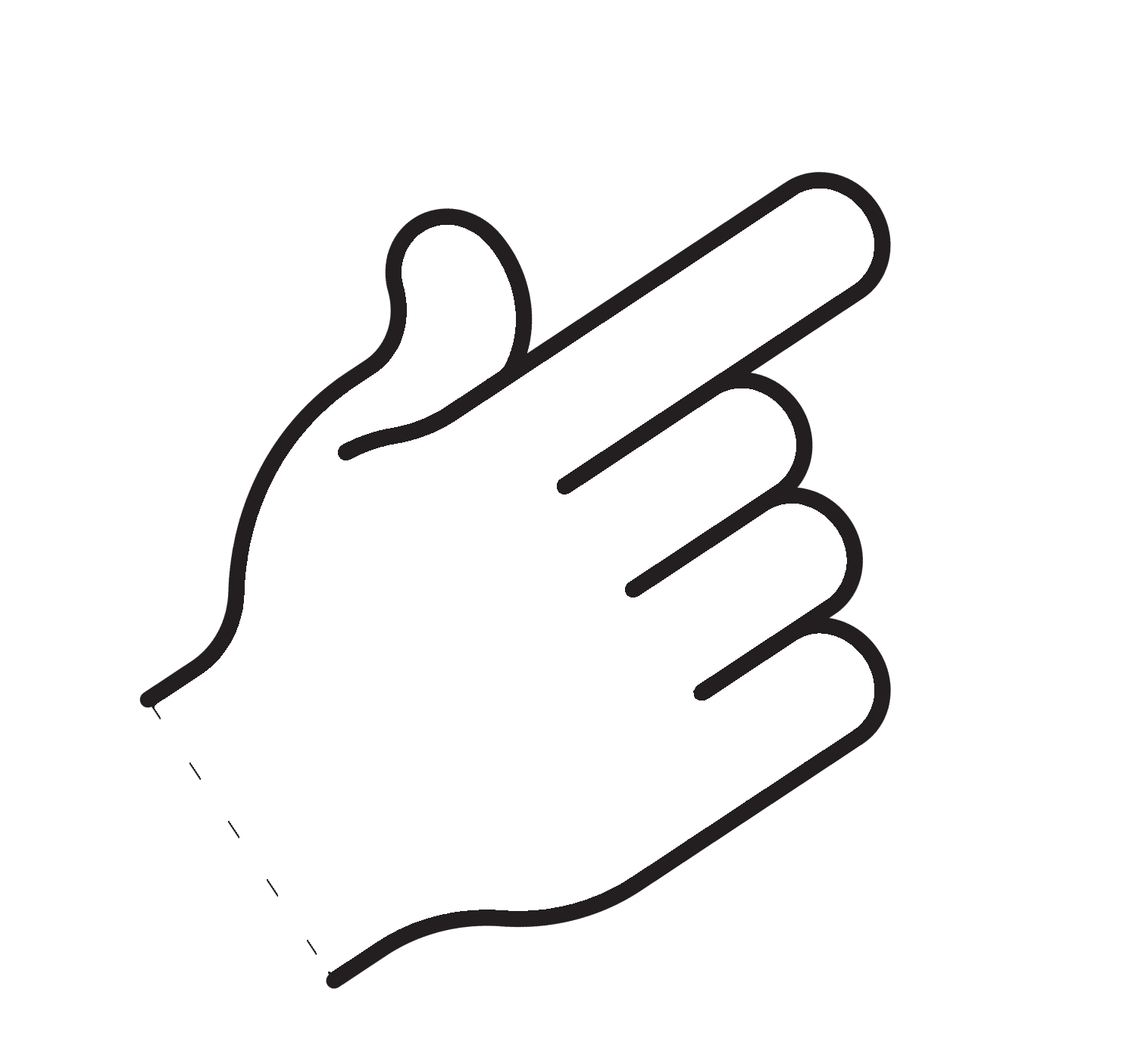 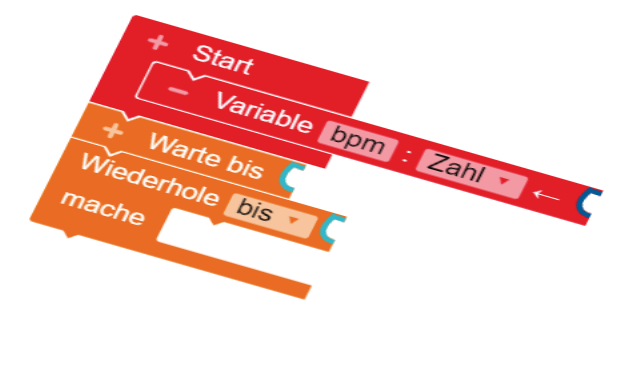 Ja	NEINENDE	SPIELE TONWARTE für bestimmte Zeit(Die Wartezeit muss aus dem gesetzten bpm-Wert berechnet werden)